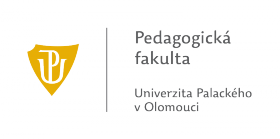 Seminární práceDidaktická pomůckaNázev předmětu: KČJ/UDBQ (Didaktika mateřského jazyka B)Obor: Učitelství pro 1. stupeň ZŠDatum: 8. 12. 2019Jméno vyučujícího: Mgr. Veronika KrejčíRočník studia: 3. ročníkJméno studenta: Jan SanitrákNázev činnosti: Procvičování učivaUčivo: Slovní druhyRočník: 4.-5.Popis aktivity:Lístečky se slovy schováme na různých místech ve třídě. Slov je tolik, kolik je žáků.Žáci hledají kartičky ukryté ve třídě.Jakmile žák najde slovo, napíše ho na tabuli a nad slovo napíše slovní druh.Jakmile jsou všechna slova napsaná na tabuli, žáci ve čtveřicích poskládají slova do vět a zapíšou si je do sešitu. Proběhne společná kontrola.